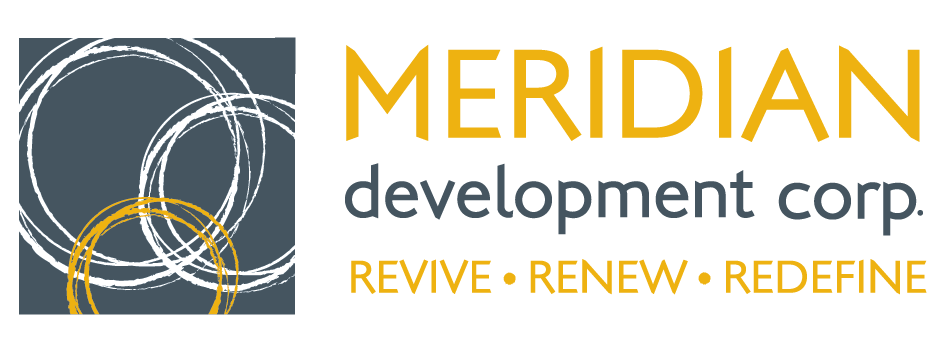                                             33 E. Broadway Ave.Meridian, ID  83642208.477.1632www.meridiandevelopmentcorp.comMEETING MINUTES                                         MEETING OF THE BOARD OF COMMISSIONERSWednesday, May 23, 2012, 4:00pmMeridian City Hall North Conference Room33 East Broadway Avenue - Meridian, IdahoCall Meeting to Order (Pipal):Chairman Pipal called the meeting to order at 4:00pm.Roll-call Attendance (Pipal):X  	Julie Pipal – Chairman	O	Keith Bird – Member O	Jim Escobar – Vice-Chairman	O	Craig Slocum – MemberX	Dan Basalone– Secretary/Treasurer	X	Dave Winder – Member 		O	Tammy de Weerd – Member		X	Eric Jensen– Member		X	Lisa Keyes – Member	X	Joe Borton – Counsel	X	Ashley Ford – Project Manager	 Confirm Agenda (Pipal):Commissioner Basalone with Commissioner Jensen seconding made the motion to confirm the agenda.ALL AYES.Approve Consent Agenda (Pipal): These items will be approved by a single vote unless a Board member requests to remove an item for specific discussion and/or action.Approve Minutes of May 09, 2012 Regular MeetingCommissioner Basalone with Commissioner Winder seconding made the motion to approve the minutes of May 09, 2012. ALL AYES.ACTION ITEMSSplit Corridor Phase II Interagency Agreement (Borton)Legal Counsel Borton gave an update on the Phase II Interagency Agreement.Resolution 12-004 Split Corridor Phase II Interagency Agreement (Borton)Commissioner Basalone with Commissioner Jensen seconding made the motion to approve, as read, Resolution 12-004 approving MDC’s portion of the Split Corridor Phase II Interagency Agreement as presented understanding that ACHD and the City of Meridian are still negotiating terms on their portions of the agreement. MDC Legal Counsel shall advise the Chairman prior to signing the final document. ALL AYES.Alternative CDBG Project Request (Ford)The motion was made by Commissioner Keyes and seconded by Commissioner Winder for Project Manager Ford to pursue obtainment of as much funding as possible for the Nine Mile Floodplain Study. ALL AYES.Branding Survey (Pipal)A motion was made by Commissioner Basalone and seconded by Commissioner Winder to have Project Manager Ford bring back draft questions and a tentative schedule for the administration of a branding survey to district and perhaps city-wide residents.ALL AYES.Parking Signage (Ford)A motion was made by Commissioner Keyes and seconded by Commissioner Basalone to amend a prior motion pertaining to downtown parking initiatives. This motion will allow Project Manager Ford to pursue needed modifications to parking signage in the downtown core as approved by the board in March 2012 without final agreements with the Masonic Temple and Church of the Harvest and to additionally pursue signage highlighting public parking with the COMPASS/VRT Building.ALL AYES. DISCUSSION ITEMSDowntown Parking Updates (Ford and Borton)Legal Counsel Borton gave an update to the Board as to discussions with the Masonic Temple.Walla Walla Wine Tour Update (Winder)Commissioner Winder gave an update to the Board regarding the Walla Walla Tour. Commissioner Winder and Project Manager Ford are to meet with the Idaho Wine Commission Executive Director to discuss potential next steps.Counsel’s Report (Lakey): Counsel Lakey will review legal or legislative topics that need to be brought to the attention of the Board.Project Manager’s Report (Ford): Project Manager Ford will review topics that need to be brought to the attention of the Board.Chairman’s ReportChairman Pipal discussed the forthcoming meeting objectives with CH2M Hill pertaining to the Nine Mile Floodplain Study.Executive Session per Idaho State Code 67-2345: The Board may go into executive session pursuant to Idaho Code Section 67-2345 with the specific applicable code subsection cited as part of the motion to go into executive session.Adjourn the Meeting (Pipal): At 5:09pm, Commissioner Winder, seconded by Commissioner Keyes made the motion to adjourn the meeting. ALL AYES._____________________________________________Julie Pipal, Chairman